WESTSIDE KOINONIA FORTH DAY PARTNERSHIP FUNDAUTHORIZATION AGREEMENT FOR DIRECT PAYMENTS (ACH Debits)I ________________________________________________hereby authorize William E. Pappas CPA Inc. 30980 Lorain Road North Olmsted, Ohio to initiate debit entries to my checking account indicated below at the depository financial institution named here below, hereafter called “DEPOSITORY”, and to debit the same to such account.  I acknowledge that the origination of ACH transactions to my account must comply with the provisions of the U.S. law.Effective Date:___________________ and each month thereafter for the duration of agreementDepository Name: __________________________________________________________________Routing Number: ___________________________________________________________________Account Number: ___________________________________________________________________AMOUNT EACH MONTH $__________________I acknowledge that the amount indicated above shall be a monthly ACH debited to my account effective on the 5th each month beginning __________________________.This authorization is to remain in full force and effective until WILLIAM E. PAPPAS CPA INC. has received written notification from me of its termination in such time and in such manner as to afford WILLIAM E. PAPPAS CPA INC. and DEPOSITORY a reasonable opportunity to act on it.NAME________________________________________________________DATE_________________________________________________________SIGNATURE____________________________________________________I would like my Partnership listed as:	NAME__________________________________________________	IN MEMORY OF__________________________________________	NOT LISTED INSTRUCTIONS ON BACKAUTHORIZATION AGREEMENT FOR DIRECT PAYMENTS (ACH Debits)INSTRUCTIONSBE SURE TO FILL IN ALL BLANKUSE ROUTING AND ACCOUNT NUMBER FROM A CURRENT CHECK AND NOT A DEPOSIT SLIP (they are different numbers)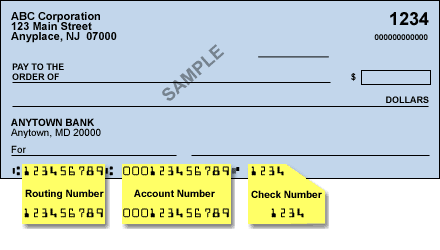 SIGN AND DATE FORMFILL OUT HOW YOU WANT YOUR PARTNERSHIP LISTED	Personal	In memory of	Corporate	AnonymousSEND COMPLETED FORM TO:	WILLIAN E. PAPPAS CPA INC.	30980 Lorain RoadNorth Olmsted, OHIO  44070WESTSIDE KOINONIA IS A 501c3 NON-PROFIT CHARITABLE CORPORATION.  ALL DONATIONS ARE TAX DEDUCTABLE.